MEMORIU DE PREZENTAREIN CONFORMITATE CU LEGEA NR. 292/2018ÎNFIINȚARE CIMITIR MUSULMAN                        MUNICIPIUL MANGALIA,  JUDEȚUL CONSTANȚABENEFICIAR: PRIMĂRIA MUNICIPIULUI MANGALIAMEMORIU TEHNIC            I. Denumirea proiectului: „Infiintare cimitir  musulman propus a fi amplasat in Judeţul Constanţa, Municipiul Mangalia, Strada Oituz, nr. 109”.            II. Titular: Primaria Municipiului Mangalia, Judeţul Constanţa, cu sediul in Soseaua Constantei, nr. 13, tel. 0241 755 606, cu punct de lucru in Municipiul Mangalia, Strada Oituz, nr. 109, Judeţul Constanţa.1. Numele: Radu Cristian, Primar; Dină Liliana, Sef birou investitii.             2. Numar de telefon, e-mail: primaria@mangalia.ro; birouinvestitii@primaria.mangalia.ro; telefon: 0241.751.011, 0241.751.030; 0748.231.558.             - numele persoanelor de contact: Dină Liliana, Sef birou investitii, birouinvestitii@primaria.mangalia.ro; telefon: 0748.231.558. III. Descrierea caracteristicilor fizice ale întregului proiect:      a) un rezumat al proiectului;Investitia ,,INFIINTARE CIMITIR MUSULMAN - MANGALIA“ care face obiectul prezentei documentaţii, va fi amplasat in Municipiul Mangalia, Strada Oituz, nr. 109, in continuarea Cimitirului ortodox  Mangalia, amplasat in Strada Oituz, nr. 107.Conform Certificatului de urbanism, eliberat de catre Primaria  Municipiului Mangalia, terenul este situat in intravilanul localitatii, este domeniu privat al U.A.T. Mangalia.              Documentatia de urbanism avizata de Arhitect – Sef, aferent INFIINTARE CIMITIR Musulman,  a fost aprobata prin Hotararea Consiliului Local Mangalia nr. 99 din 6.11.2012.               In aceasta documentatie, au fost specificate, urmatoarele obiective principale, imperios necesare functionalitatii acestui obiectiv de investitii: - organizarea incintei, prin stabilirea amplasamentelor noilor functiuni prevazute a se realiza , precum si incadrarea  lor intr-o solutie de ansamblu;- organizarea circulatiei carosabile si pietonale si realizarea unor legaturi corespunzatoare cu  zonele limitrofe;  - asigurarea necesarului de locuri de parcare in incinta cimitirului, prin amenajarea unui parcaj organizat pentru stationarea  autoturismelor, precum si asigurarea de drumuri de acces, care sa permita  circulatia   tuturor categoriilor de autovehicule,  precum  si a celor  de interventie ;- completarea infrastucturii tehnico - edilitare. - valorificarea potentialului uman, natural si economic;- valorificarea resurselor existente.            Totodata in cadrul aceleiasi documentatii  aprobate, au fost  preluate  toate prevederile si propunerile din documentatiile urbanistice aprobate anterior,  ea  stabilind  totodata, in baza contextului social, cultural, urbanistic si arhitectural, reglementari cu privire la regimul de inaltime, de construire, functiunea zonei, inaltimea maxima admisa, coeficientul de utilizare a terenului ( CUT ), procentul de ocupare al terenului (POT), retragerea cladirilor fata de aliniament si distanta fata de limitele laterale si posterioare ale parcelei, materialele admise. 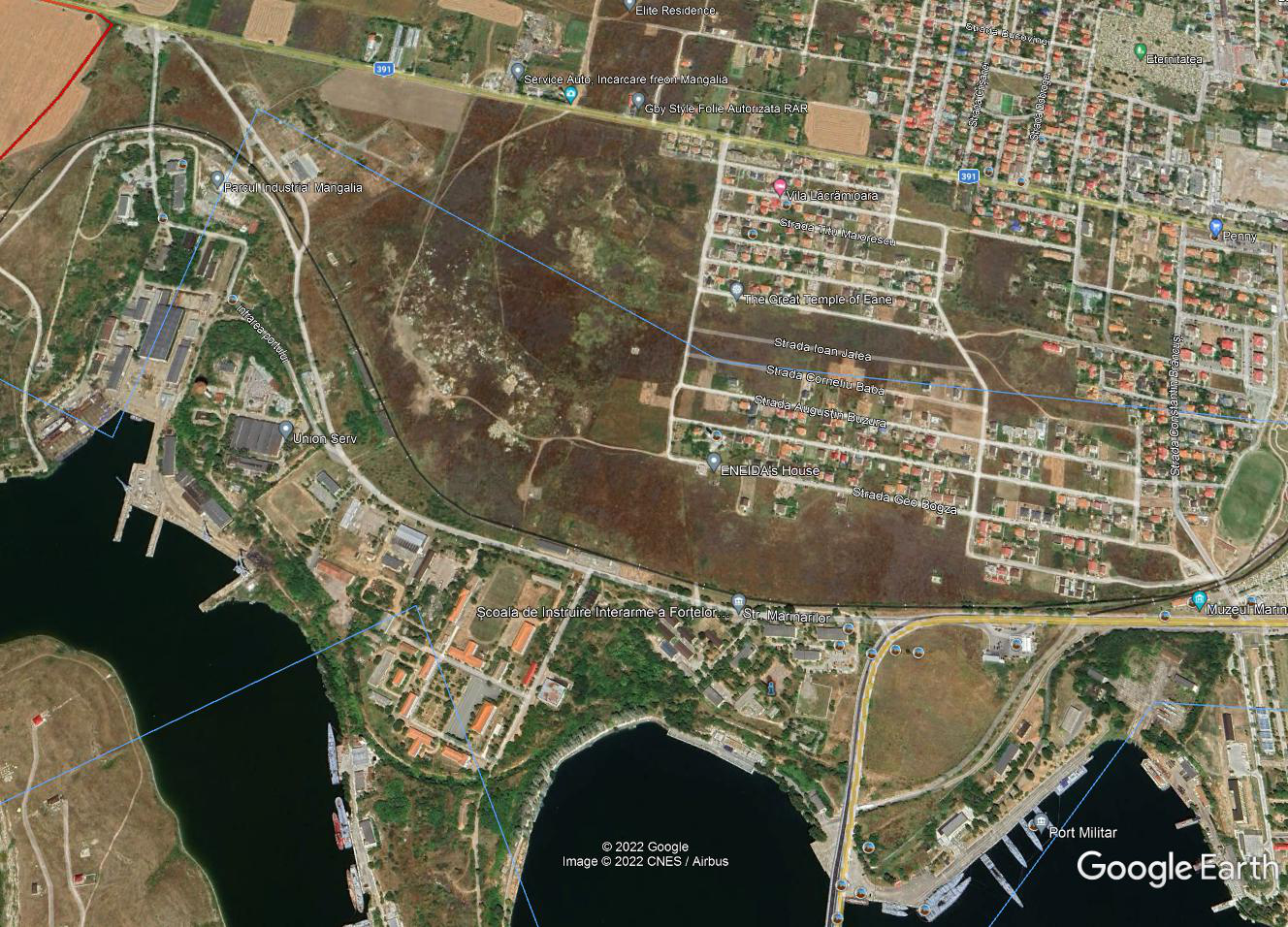 Figura 1. Plan de incadrare in zonaPrin HCL al Municipiului Mangalia nr. 99 /6.11.2012, se acordă în folosință gratuită Comunității Musulmane din Mangalia terenul cu suprafața de 2,50 ha – din domeniul privat al Municipiului Mangalia – în vederea înființării unui cimitir musulman. Parcela are nr. cadastral 108199 și la măsurătoare a rezultat o suprafață de 21.543 mp.Pentru proiectul ,,Înființare cimitir musulman” s-au mai emis AC nr. 37/29.01.2014 și nr.27/02.02.2017 – prin care s-a realizat doar împrejmuirea terenului.Pe baza delimitării propuse în pr. 6/2013 – în care s-a ținut seama de zona de protecție a conductei de gaz adiacente la Strada Oituz - s-a realizat o împrejmuire din panouri de beton, iar incinta rezultată are suprafața de 20.354mp. Distanțele față de obiective din terenurile învecinate sunt urmatoarele:la est: construcție zootehnică (grajd) – dezafectat -100m de la casa mortuară, 20m de la gard;la sud: limita șantier naval: 140m;la nord/est: incintă cimitir creștin;la vest: teren arabil.			Accesul la terenul pe care se propune a se realiza investitia se realizeaza pe latura de nord, din Strada Oituz.b) justificarea necesităţii proiectului; 		Dezvoltarea economica si sociala durabila a teritoriului UAT Mangalia este indispensabil legata de imbunatatirea infrasructurii si a serviciilor de baza, cum ar fi si necesitatea construirii unui cimitir musulman.			c) valoarea investitiei: 1.350.000;d) perioada de implementare propusă: Trim. II 2023;Cimitirul musulman, este planificat a intra in functiune in anul 2024.        		e) planşe reprezentând limitele amplasamentului proiectului, inclusiv orice suprafaţă de teren solicitată pentru a fi folosită temporar (planuri de situaţie şi amplasamente) – sunt atasate documentatiei.              f) o descriere a caracteristicilor fizice ale întregului proiect, formele fizice ale proiectului (planuri, clădiri, alte structuri, materiale de construcţie şi altele).Se prezintă elementele specifice caracteristice proiectului propus: 1. Situatia existenta a terenului   Caracteristicile terenului:-	S. conform cadastru = 21.543mp; -    S. în incintă delimitată = 20.354mp;Utilizare actuală: agricol-arabil;Forma: triunghiulară, cu laturile:                      - Nord - adiacent la DJ 391 – 297,14m;                      - Sud - est = 185,67m;Sud-vest – adiacent la alee acces = 224,38m; Vest = 11,96m.Panta: 4% - uniformă - de la nord-est spre sud-vest, cu cota cea mai ridicată +37m în colțul nord-estic și cota cea mai joasă, 27,75m în colțul sud-vestic;Colțul nord-vestic se află în apropierea accesului la șantierul naval;Terenul este cuprins în intravilanul construibil al Municipiului MangaliaDistanțele față de obiective din terenurile învecinate:la est: construcție zootehnică (grajd) – dezafectat-100m de la casa mortuară, 20m de la gardla sud: limita șantier naval: 140mla nord/est: incintă cimitir creștinSituația construcțiilor de pe teren:limita terenului atribuit spre nord este constituită de marginea șoselei;limita terenului atribuit spre sud-est este paralelă cu marginea carosabilă a aleii de acces;adiacent la șoseaua DJ 391 se află un traseu de conductă de gaze, realizata din  PEHD, 100 SDR 11 cu Dn = 450mm, pe un amplasament așa cum rezultă din avizul MEGACOSNTRUCT S.A., nr. MG 02/8.02. 2013 și din ridicarea topo executată pe teren.Linia împrejmuirii spre str. Oituz (DJ 391) este retrasă la limita zonei de protecție a conductei de gaze.Din avizul ENEL rezultă existența pe teren a unui cablu electric subteran de 6kw, traseu ce este menajat prin prevederea pe zona traseului a unei alei pietonale.           S teren în incintă delimitată cu gard = 20.354mp            -  Sc = 0,00mp;           -  POT = 0,0%;	           -  CUT = 0,00.În urma primei faze de realizare a proiectului a fost executată împrejmuirea din elemente prefabricate din beton și poarta de acces în cimitir.2. Descrierea lucrarilor propusea -  Casă mortuară, S = 98,00mp;b -	Alei principale dalate: S = 1.425 mp, L = 475m;c -  platformă slujbă religioasă – dale autoblocante – S= 245mp;d - bazin vidanjabil betonat si impermeabilizat;e -  parcelare teren cu locuri de înhumare.Lucrările propuse sunt în concordanță cu prevederile Legii nr. 102/2014 privind cimitirele, crematoriile umane şi serviciile funerare, actualizată 2022.Pe contur se lasă un spațiu cu lățimea de min. 3,00m, care se va utiliza pentru acces la locuri de înhumare, dar și pentru plantarea de copaci care vor constitui și o delimitare vizuală a incintei cimitirului, de preferat cu plopi, deoarece acestia cresc foarte repede, constituind zona de protecție prevăzută în Legea 102/2014.a- Casă mortuară S = 81,80mp (7,05mx11,60m)compunerea casei mortuare:camera de îmbăiere rituală -18,00mp – cu masă placată cu faianță;camera de rugăciuni – 57,00mp – cu pardoseală din gresie;sală de abluțiuni (spălare rituală) – 4,40mp;grup sanitar – 1,55mp.Construcția casei mortuare se va face cu zidărie din BCA cu termosistem, cu sâmburi de beton armat; acoperișul va fi din șarpantă de lemn, cu planșeu de beton și învelitoare din olane sau țiglă tip olană.b-  alei de acces se prevede o rețea de circulație majoră formată din alei cu lățimea de 3,00m, cu o echidistanță de cca 30m pe direcția nord/est – sud/vest, o alee central care pornește de la poartă; aleile se vor executa din dale;Între spațiile destinate înhumării se prevăd alei cu lățimea de 0,80m;Suprafață alei = 1.425mp,   L alei = 475mp.c- platformă slujbă religioasă Tot în zona de la intrare se propune amenajarea unei platforme pentru slujba religioasă, cu S= 245mp, care are în partea sa sud-estică un suport de beton similar unei mese pe care se așează coșgiugul în timpul slujbei religioase.Pe marginea platformei se pot planta copaci cu rol de delimitare a acestui spațiu dar și pentru umbrire în perioada estivală.De asemenea pe conturul acestei platforme se vor amplasa bănci, prevăzute eventual cu prelată de umbrire.d- bazinul vidanjabilÎn partea de nord-vest a clădirii casei mortuare se propune amenajarea unui bazin vidanjabil, betonat si impermeabilizat, din polietilenă, cu capacitatea de 6.000 litri.e-  parcelare teren cu locuri de înhumareÎn urma delimitării incintei cimitirului ținând seama de necesitatea rezervării de teren în zona de protecție a conductei de gaz precum și pentru aleile de acces și zona de protecție perimetrală, din suprafața atribuită prin HCL de 21.543mp, a rămas o suprafață ce a fost împrejmuită ca incintă a cimitirului de 20.354mp.Prin dimensionarea unui loc de înhumare la 3,0m x 2,0m cu alee de acces și separație de 0,80m, duce la o capacitate de 1.952 locuri de înhumare, la o populaţie musulmană de cca 3.200 persoane.Materializarea pe teren a limitelor propuse, a aleilor principale și a locurilor de înhumare se va face prin trasare pe teren având suport topografic în coordonate STEREO 70.Pe marginea aleilor principale s-au prevăzut bănci şi platforme pentru deşeuri rezultate mai ales din curăţarea locurilor de înhumare de resturi vegetale.3. Bilantul teritoriala-  suprafață teren în incintă împrejmuită: 20.354mp;b-  suprafață construcții: 98,00mp (casă mortuară);c- alei principale: 1.425mp; d- platformă slujbe religioase: 245mp; e- locuri înhumare+alei secundare:16.636mp; f- alte suprafețe+spațiu verde perimetral: 1.941mp.POT = 0,4%;CUT = 0,004.4. Asigurarea cu utilitati si incadrari in norme	A. Alimentare cu energie electrică: se va face racordarea la rețeaua locală de energie electrică, având consumatori la tensiunea 220kv:- casa mortuară: iluminat+boiler electric;- iluminat exterior- în zona de acces şi pe aleea principală de acces.	B. Alimentare cu apă a cimitirului musulman se va face prin racordarea la rețeaua locală, având urmatorii consumatori: 		- casa mortuară;- rețea cu hidranți pentru udarea spatiilor verzi.Pentru o servire corespunzătoare (Q mic = 5,0 l / sec.) pentru udatul mormintelor si a spatiilor verzi, s-au prevăzut a se realiza:o conductă Dn 110x6,3mm, PEHD–racordare la conducta existentă existente pe Strada Oituz.o reţea de distribuţie având: Dn 90 x 5,1 mm - Dn 63 x 3,6 mm, ce va fi echipată cu robineţi Dn 3 / 4", dublu serviciu – (hidranţi de grădină). La intersecţie de alei se vor realiza cămine de vane.C. Evacuarea apelor uzateCanalizarea Municipiului Mangalia precum si a statiunilor turistice, aflate la nord de acesta este dezvoltata in sistem divizor. 	Apele uzate menajere, prin intermediul unor retele colectoare, sunt concentrate in bazinele unor statii de pompare, de unde, prin intermediul unor conducte de refulare si colectoare principale, ajung la statia de epurare a Municipiului Mangalia.	Evacuarea apelor uzate din cadrul cimitirului musulman se va face, în etapa I, într-un bazin vidanjabil betonat si impermeabilizat, până ce se va extinde rețeaua de canalizare în zonă.  D. Comportarea la incendiu –casa mortuară: pereţi din BCA – material incombustibil;                     - acoperiş- şarpantă din lemn.clãdirea are urmãtoarele caracteristici:grad de rezistenţã la foc – II;risc de producere a incendiilor – normal;categoria de importanţã – redusă.pereţi exteriori din BCA portanţi – incombustibili Co – 4h;planşeul peste parter– din beton armat - greu combustibili – C1 – 15 min;învelitoarea şi suportul continuu al învelitorii: cãpriori + astereala din lemn tratat ignifug greu combustibili – C1 – 15 min;învelitoarea din ţiglã ceramică ( incombustibil).Faţã de cele de mai sus rezultã cã aceastã clãdire corespunde gradului de rezistenţã la foc II – determinată de componenta cea mai nefavorabilă (acoperişul cu şarpantă de lemn)-conf. Tabel  2.1.9. Normativul P118/1999. Riscul de izbucnire a incendiilor este:mic - în toate spaţiile componente ale casei mortuare : densitatea sarcinii termice este mai micã de 420 MJ/mp;distanța față de cea mai apropiată construcție din afara incintei: 100m – față de construcție agrozootehnică – la est.	E. Conform Normativului P 100-1/2013 "Normativ pentru proiectarea antiseismica a constructiilor de locuinte si social - culturale, agrozootehnice si industriale "elaborat de Departamentul Constructiilor si Lucrarilor Publice, zona propusa a se construi, se afla in:Conform STAS 6054/77, adâncimea maximă de ingheţ in perimetrul respectiv este de 0,80-0,90m.In perimetrele propuse terenul nu prezinta fenomene de alunecare sau prabusire fiind stabil din punct de vedere geotehnic.	F.  Construcţiile proiectate se încadreazã în categoria de importanţã D (redusă) conf. HGR 766 / 1997.- Conform Normativului P100/2013 construcţiile propuse se încadrează la clasa de importanţă IV – importanță redusă.Materiile prime, energia si combustibilii utilizati, cu modul de asigurare a acestoraLa realizarea lucrarilor se utilizeaza numai materiale agrementate conform Reglementarilor nationale in vigoare, precum si legislatia si standardele nationale armonizate cu legislatia UE.	Descrierea lucrarilor de refacere a amplasamentului in zona afectata de executia investitieiRealizarea investitiei şi apoi utilizarea investiţiei nu presupune deteriorarea mediului înconjurător, deci nu se pune problema realizării unor lucrări speciale de reconstrucţie ecologică.              La finalul perioadei de constructie vehiculele si utilajele vor fi retrase de pe amplasament       La sfarsitul perioadei de executie, lucrările de refacere a mediului vor consta in lucrări de ecologizare ale suprafeţei afectate: - curăţarea terenurilor folosite ca amplasamente pentru depozitarea temporara a materialelor necesare;- retragerea tuturor utilajelor şi instalaţiilor din zona de lucrari; - depozitarea deşeurilor în locuri special amenajate.La incheierea lucrarilor, suprafetele ocupate temporar vor fi aduse la starea initiala si amenajate cu spatiu verde.Cai de acces sau schimbari ale celor existenteAu fost prezentate la punctul: “f) Descrierea caracteristicilor fizice ale întregului proiect”.           Resurse naturale folosite in constructie si functionare La realizarea lucrarilor se utilizeaza numai materiale agrementate conform Reglementarilor nationale in vigoare, precum si legislatia si standardele nationale armonizate cu legislatia UE.Metode folosite in constructieMaterialele utilizate la execuţia lucrărilor de montaj vor fi noi şi vor respecta specificaţiile de materiale indicate în proiect. Toate materialele folosite vor fi însoţite de certificatele de calitate eliberate de furnizorul acestora. Certificatele vor fi completate cu rezultatele încercărilor, conform standardelor în vigoare.Toate lucrarile vor fi realizate cu respectarea conditiilor impuse de legislatia specifica de mediu si sanatatea si securitatea in munca.Utilizarea sustenabila a resurselor naturale implica un consum minim de energie si apa pe intreg ciclul de viata.Materialele utilizate in constructia acestora:provin din surse regenerabile, au ciclu de viaja indelungat si pot fi reutilizate;genereaza minimum de deseuri si nu polueaza in exploatare;au impact minim asupra terenului pe care se construieste si se integreaza in mediul natural;isi indeplinesc eficient scopul pentru care au fost construite, dar sunt adaptabile la necesitati viitoare;asigura calitatea mediului interior pentru utilizatori.Manipularea la sol a materialelor va ţine seama de caracteristicile maselor (forma, greutate, gabarit), de distantele de transport, timpul de transport si de caile de circulatieMaterialele de constructii vrac se vor transporta cu autobasculante si cu incarcatoarefrontale.             Diferite costructii sudate, piese grele se vor transporta cu autocamionul si se vor incarca / descarca cu macarale, automacarale sau motostivuitoare.Relatia cu alte proiecte existente sau planificateIn prezenta investitie sunt cuprinse lucrarile pentru infiintarea unui cimitir musulman, terenul pe care se executa lucrarea este situat in intravilanul Municipiului Mangalia, fiind domeniu privat al UAT Mangalia. Toate lucrarile sunt incadrate in PUZ-ul Municipiului Mangalia aprobat prin Hotararea Consiliului Local Mangalia nr. 78 din 09.06.2021 si respecta cerintele minime din Regulamentul General de Urbanism, aprobat prin HG 525/1996. Acest proiect este in vecinatatea cimitirului crestin ortodox.	IV. DESCRIEREA LUCRĂRILOR DE DEMOLARE NECESARE: - nu este cazul    	- planul de execuţie a lucrărilor de demolare, de refacere şi folosire ulterioară a terenului- nu este cazul;    	- descrierea lucrărilor de refacere a amplasamentului- nu este cazul;    	- căi noi de acces sau schimbări ale celor existente, după caz- nu este cazul;    	- metode folosite în demolare- nu este cazul;    	- detalii privind alternativele care au fost luate în considerare- nu este cazul;    	- alte activităţi care pot apărea ca urmare a demolării (de exemplu, eliminarea deşeurilor) - nu este cazul.Pentru realizarea proiectului nu sunt necesare lucrări de  demolare, având in vedere ca, prin proiect se dorește infiintarea unui cimitir musulman.      V. DESCRIEREA AMPLASĂRII PROIECTULUI:Amplasamentul proiectului de investitii supus realizarii unui cimitir musulman este situat in Municipiul Mangalia, Judetul Constanta. Distanta fata de zona de locuire situata in zona de est este de cca. 1000 m. In conformitate cu Legea nr. 102/2014, prevede ca pentru infiintarea cimitirelor noi, distanta minima intre zonele protejate si gardul cimitirului sa fie de minim 100 m. Zone protejate fiind considerate: zone de locuit, zone balneoclimaterice, zone de odihna si de recreere, institutii socio-culturale, unitati sanitare si unitati de invatamant. Deasemenea legea prevede ca cimitirele sa fie imprejmuite cu gard iar la cimitirele infiintate dupa intrarea in vogoare a legii, gardul sa fie dublat cu o perdea de arbori. Intre morminte si gardul cimitirului se va asigura o zona libera de 3 m.Caracteristicile terenului:-	S. conform cadastru = 21.543mp; -    S. în incintă delimitată = 20.354mp;Utilizare actuală: agricol-arabil;Forma: triunghiulară, cu laturile:                      - Nord - adiacent la DJ 391 – 297,14m;                      - Sud - est = 185,67m;Sud-vest – adiacent la alee acces = 224,38m; Vest = 11,96m.Panta: 4% - uniformă - de la nord-est spre sud-vest, cu cota cea mai ridicată +37m în colțul nord-estic și cota cea mai joasă, 27,75m în colțul sud-vestic;Colțul nord-vestic se află în apropierea accesului la șantierul naval;Terenul este cuprins în intravilanul construibil al Municipiului Mangalia.Situația construcțiilor de pe teren:limita terenului atribuit spre nord este constituită de marginea șoselei;limita terenului atribuit spre sud-est este paralelă cu marginea carosabilă a aleii de acces si in imediata apropiere cu Cimitirul Ortodox Mangalia; adiacent la șoseaua DJ 391 se află un traseu de conductă de gaze, realizata din  PEHD, 100 SDR 11 cu Dn = 450mm, pe un amplasament așa cum rezultă din avizul MEGACOSNTRUCT S.A., nr. MG 02/8.02. 2013 și din ridicarea topo executată pe teren.Linia împrejmuirii spre str. Oituz (DJ 391) este retrasă la limita zonei de protecție a conductei de gaze.Din avizul ENEL rezultă existența pe teren a unui cablu electric subteran de 6kw, traseu ce este menajat prin prevederea pe zona traseului a unei alei pietonale.           S teren în incintă delimitată cu gard = 20.354mp            -  Sc = 0,00mp;           -  POT = 0,0%;	           -  CUT = 0,00.În urma primei faze de realizare a proiectului a fost executată împrejmuirea din elemente prefabricate din beton și poarta de acces în cimitir.           - coordonatele geografice ale amplasamentului proiectului, care vor fi prezentate sub formă de vector în format digital cu referinţă geografică, în sistem de proiecţie naţională Stereo 1970;- distanţa faţă de graniţe pentru proiectele care cad sub incidenţa Convenţiei privind evaluarea impactului asupra mediului în context transfrontieră, adoptată la Espoo la 25 februarie 1991, ratificată prin Legea nr. 22/2001, cu completările ulterioare;Nu este cazul. Obiectivul de investiții propus nu se încadrează în Anexa Nr.1 din Legea 22/22.02.2001 pentru ratificarea Convenţiei privind evaluarea impactului asupra mediului în context transfrontiera, adoptată la Espoo la 25 februarie 1991.        - localizarea amplasamentului în raport cu patrimoniul cultural potrivit Listei monumentelor istorice, actualizată, aprobată prin Ordinul ministrului culturii şi cultelor nr. 2.314/2004, cu modificările ulterioare, şi Repertoriului arheologic naţional prevăzut de Ordonanţa Guvernului nr. 43/2000 privind protecţia patrimoniului arheologic şi declararea unor situri arheologice ca zone de interes naţional, republicată, cu modificările şi completările ulterioare;  Conform prevederilor din Anexa la Ordinul ministrului culturii nr. 2.828/2015 pentru modificarea anexei nr. 1 la Ordinul ministrului culturii și cultelor nr. 2.314/2004 privind aprobarea Listei monumentelor istorice, actualizată, și a Listei monumentelor istorice dispărute, cu modificările ulterioare din 24.12.2015, terenul/imobilul nu este inclus in listele monumentelor istorice si / sau ale naturii ori in zona de protectie a acestora. -  hărţi, fotografii ale amplasamentului care pot oferi informaţii privind caracteristicile fizice ale mediului, atât naturale, cât şi artificiale, şi alte informaţii privind:Am prezentat mai sus incadrarea in zona a proiectului conform anexelor certificatului de urbanism, fata de localitatile din zona amplasamentului.a) folosinţele actuale şi planificate ale terenului atât pe amplasament, cât şi pe zone adiacente acestuia si politici de zonare şi de folosire a terenului;    Prin HCL al Municipiului Mangalia nr. 99 /6.11.2012, se acordă în folosință gratuită Comunității Musulmane din Mangalia terenul cu suprafața de 2,50 ha – din domeniul privat al Municipiului Mangalia – în vederea înființării unui cimitir musulman. Parcela are nr. cadastral 108199 și la măsurătoare a rezultat o suprafață de 21.543 mp.Pentru proiectul ,,Înființare cimitir musulman” s-au mai emis AC nr. 37/29.01.2014 și nr.27/02.02.2017 – prin care s-a realizat doar împrejmuirea terenului.Pe baza delimitării propuse în pr. 6/2013 – în care s-a ținut seama de zona de protecție a conductei de gaz adiacente la Strada Oituz - s-a realizat o împrejmuire din panouri de beton, iar incinta rezultată are suprafața de 20.354mp. arealele sensibile;Conform Deciziei Etapei de Evaluare Initiala nr. 561/27.09.2022, proiectul propus nu intra sub incidenta art. 28 din Ordonanta de Urgenta a Guvernului nr. 57/2007 privind regimul ariilor naturale protejate, conservarea habitatelor naturale, a florei si faunei salbatice, aprobata cu modificarile si completarile ulterioare.	     Aplicarea masurilor de reabilitare, protectie si conservare a mediului si a conditiilor de realizare ale proiectului va determina mentinerea ecosistemelor, eliminarea factorilor poluanti ce afecteaza sanatatea si va permite valorificarea spatiului.- detalii privind orice variantă de amplasament care a fost luată în considerare.Nu a fost luata in considerare alta varianta de amplasament.VI. Descrierea tuturor efectelor semnificative posibile asupra mediului ale proiectului, în limita informaţiilor disponibile:A. Surse de poluanţi şi instalaţii pentru reţinerea, evacuarea şi dispersia poluanţilor în mediu:a) protecţia calităţii apelor:-  sursele de poluanţi pentru ape, locul de evacuare sau emisarul;        Conform avizului RAJA pe amplasament nu exista conducte de alimentare cu apa si canalizare, insa in vecinatatea acestuia, pe strada Oituz exista conducta de aductiune apa Dn 800 mm PREMO, Dn6 00 mm PREMO (dezafectata), conducta de aductiune apa Dn 500 mm AZB, conducte distributie apa Dn 250 mm si Dn 200 mm OL.Apa necesară consumului personalului muncitor pe parcursul perioadei de realizare a lucrărilor de infiintare a cimitirului musulman va fi adusă la punctele de lucru în sticle tip PET.Organizarea de santier va fi dotata cu WC ecologic.Singura sursă de poluare a apelor freatice ar putea-o constitui scurgerile accidentale de carburanţi de la utilajele vehiculele folosite.Pentru a se evita aceste situaţii se vor folosi doar utilaje performante şi fiabile, toate operaţiile de întreţinere a utilajelor şi a parcului auto urmând a se realiza doar în locaţii special destinate acestiu scop.În condiţiile organizării de şantier la parametrii menţionaţi, impactul lucrărilor asupra calităţii apelor este nesemnificativ.În perioada de execuție a lucrarilor: Execuţia lucrărilor pentru realizarea proiectului propus implică activitatea unui numar redus si divers de utilaje, organizarea de şantier de mici dimensiuni, depozite temporare de materiale, precum şi concentrări de efective umane. Aceste activităţi nu constituie surse de poluare a apelor.Constituţia litologică a perimetrului, in zona de suprafata, pe o adancime de maxim 3-4 m, zona folosita  pentru locurile de inhumare este reprezentata prin depozite din loess, argila cafenie – roscata compacta, tare ( intre 1,00 – 24,00 m in zona Pecineaga),  argila galbuie, cu blocuri de calcare (intre 1,00 – 5,00 m in zona Hagieni), prafuri argiloase (intre 1,00 – 20,00 m, in zona Mangalia),  nu permite patrunderea apelor poluate in subteran, care sa afecteze acviferul sarmatian din zona, cu atat mai mult cu cat, directia de curgere a acviferului sarmatian este de la vest catre est, aceste ape subterane fiind evacuate in mare (vezi Harta piezometrica a acviferului de medie adancime, Harta piezometrica a acviferului freatic si sectiunile geologice, pe care le anexam, la finalui studiului). Aceasta se datorează caracterului impermeabil al formatiunilor argiloase sau sau a prafurilor argiloase, care nu permit infiltrarea apei în profunzime. În zonele unde apa provenită din precipitaţii se infiltrează prin loess şi este cantonată in baza loess-urilor si de aici se scurge in mare, argilele constituind patul stratului freatic, impiedicand patrunderea acestora in acviferul sarmatian, acvifer intalnit in partea de vest a Municipiului Mangalia (Pecineaga, Dulcesti, Hagieni, zone unde sunt amplasate sursele de alimentare cu apa exploatate de RAJA SA Constanta).Nivelul hidrostatic al apei din subteran se afla la adancimi foarte mari in aceasta zona si anume: 75 m la Hagieni, 41 m la Pecineaga si 36 m la Mangalia, adancini foarte mari, tinand cont ca un cavou este sapat la cca. 2 m – 3 m, iar acesta este realizat in argile, care sunt roci impermeabile.- staţiile şi instalaţiile de epurare sau de preepurare a apelor uzate prevăzute; Evacuarea apelor uzate din cadrul cimitirului musulman se va face, în etapa I, într-un bazin vidanjabil betonat si impermeabilizat, până ce se va extinde rețeaua de canalizare în zonă.		In perioada de functionare 	Alimentarea cu apa a spatiului administrativ va fi asigurata prin bransament la reteaua de alimentare cu apa din zona acestuia; consumul de apa se va contoriza si vor fi luate masuri adecvate in vederea evitarii pierderilor de apa sau a risipei;Pentru colectarea şi epurarea apelor uzate va fi realizat un bazin impermeabilizat, vidanjabil, pentru a împiedica pierderile de apă uzată în subteran. Aceste ape vor fi transportate la  Statia de epurare Mangalia. Indicatorii de calitate ai apelor uzate evacuate in bazinul vidanjabil se vor incadra in NTPA 002/2005. Apele pluviale din zona de acces vor fi colectate prin rigole si dirijata  catre spatiile verzi.In baza celor relatate, pentru monitorizarea calitatii apei din zona, nu se impune realizarea de foraje de observatie, deoarece acestea strapung stratele impermeabile reprezentate, in special, prin argile si prafuri argiloase, punand in contact hidraulic apa pluviala care spala solul, mai mult sau mai putin afectat de poluarea, de la suprafata solului, cu apa din subteran.In consecinta impactul proiectului asupra calitatii apelor peconizam a fi unul nesemnificativ, nu se estimeaza modificari calitative ale apelor subterane sau de suprafata, ca urmare a amplasarii proiectului in zona studiata.- Staţiile şi instalaţiile de epurare sau de preepurare a apelor uzate prevăzute:Nu este cazul. b) Protecția aerului-	Sursele principale de poluare a aerului specifice lucrarilor de realizare a proiectului sunt urmatoarele:În perioada de executieSursele de poluare a aerului vor fi diferenţiate funcţie de specificul lucrărilor, şi anume vor fi constituite din activitatea desfăşurată în cadrul  organizării de şantier, amplasamentelor de lucrării, precum şi de traficul pe drumurile de acces la amplasament.Emisiile din timpul desfăşurării lurărilor de construcţie sunt asociate în principal cu manevrarea şi transportul unor materiale. Emisiile de praf variază adesea în mod substanţial de la o zi la alta, funcţie de operaţiile specifice, condiţiile meteorologice dominante, modul de transport al materialelor.Principalii poluanţi care sunt emisi în atmosferă în perioada de construcţie sunt monoxidul de carbon, plumbul, oxidul de azot, praful, dioxidul de carbon şi hidrocarburile. Poluarea atmosferică rezultând din circulaţia autovehiculelor este caracterizată în principal prin emisii de gaze şi particule poluante - monoxid de carbon, oxizi de azot, hidrocarburi volatile uşoare, prafuri conţinând metale grele şi compuşi sulfuraţi, iar calculul cantitatilor de poluanti se poate determina pe baza anumitor modele de calcul. In plus, praful emis în atmosferă în timpul activităţilor de manipulare a nisipului, a pietrei brute în depozite, precum şi în timpul transportului şi dispunerii acestora la locul amplasamentului, depinde foarte mult de calitatea acestora (putându-se actiona prin diferite metode de transport si depozitare, in vederea reducerii rãspândirii cu praf).	Pentru zona care face obiectul prezentului proiect, emisiile poluante pot proveni de la:- în etapa de construire, de la motoarele cu ardere internă, ale autovehiculelor care transporta materialele de construcţii şi de la cele care asigură procesul tehnologic (automacarale, generatoare electrice, betoniere etc ) şi emisiile de praf din depozitele de nisip sau alte materiale de construcţie.In perioada de implementare a proiectului, natura temporara a lucrarilor de constructie diferentiaza sursele de emisie de alte tipuri de surse, atat in ceea ce priveste estimarea, cat si in ceea ce priveste controlul emisiilor. In aceasta perioada, principalele surse de poluare a aerului sunt reprezentate de:- operatiile de transport, manipulare, depozitare a materialelor, ceea ce poate determina in principal o crestere a concentratiilor de pulberi, in suspensie sau sedimentabile, dupa caz, in zona afectata de lucrari; sursele se incadreaza in categoria surselor nedirijate;- excavarea solului, manipularea pamantului rezultat din excavare, precum si descarcarea si imprastierea pamantului, compactarea;-  procese de combustie determinate de functionarea unor echipamente si utilaje, avand asociate in principal emisii de poluanti precum NOx, SOx, CO, pulberi.O sursa de praf suplimentara este reprezentata de eroziunea provocata de vant, fenomen care insoteste lucrarile de constructie. Fenomenul apare datorita existentei suprafetelor de teren expuse actiunii vantului, urmare a decopertarii si realizarii terasamentelor.În perioada de funcționare a obiectivului, putem aprecia că principalele surse de emisii sunt reprezentate de traficul auto ce se desfășoară în zona adiacentă . 			- Instalaţiile pentru reţinerea şi dispersia poluanţilor în atmosferă: nu este cazul.c) Protecţia împotriva zgomotului şi vibraţiilor:    			- Sursele de zgomot şi de vibraţii:			In perioada lucrarilor de construire, principalele surse de zgomot şi vibraţii sunt reprezentate de exploatarea utilajelor şi de utilajele de transport care tranzitează zona amplasamentului. Zgomotele şi vibraţiile se produc în situaţii normale de exploatare a utilajelor si instalatiilor folosite in procesul de organizare de santier, au caracter temporar şi nu au efecte negative asupra mediului.  Avand in vedere ca utilajele folosite sunt actionate de motoare termice omologate, nivelul zgomotelor produse se incadreaza in limitele admisibile.Poluanti in perioada de execute: Sursele de zgomot si vibratii se produc in perioada executiei de la utilajele de executie si de la traficul auto. Nivelul de zgomot la sursa este cca.85+95 dBA, in unele cazuri 110 dBA. Caracterul zgomotului este de joasa frecvenja si durata este cca. 8-10 ore/zi. Nivelul total de zgomot este prevazut in STAS de a nu depasi 70 dBA la limita perimetrului construit si sub 50dBA la eel mai apropiat receptor protejat. Distanta de amplasare fata de locuinte nu este foarte mare, insa nu implica inconfortul locuitorilor decat pe perioade limitate de timp, lucrarile generatoare de zgomot fund organizate pe perioada zilei, anuntate din timp, organizate corespunzator pentru limita la maxim efectul de disconfort.In perioada de exploatare, nu vor fi surse de zgomot.    			- Amenajările şi dotările pentru protecţia împotriva zgomotului şi vibraţiilor: Ţinând cont de faptul ca amplasamentul cimitirului se afla la periferia localitatii, in partea de sud-vest, la o distanta de zona de locuire de peste 1000 m, nu este necesară adoptarea de masuri de protectie impotriva zgomotului si vibratiilor.    				d) Protecţia împotriva radiaţiilor:    			- Sursele de radiaţii: nu este cazul    			- Amenajările şi dotările pentru protecţia împotriva radiaţiilor: nu este cazul    			e) Protecţia solului şi a subsolului:   			- Sursele de poluanţi pentru sol, subsol, ape freatice şi de adâncime:Din punct de vedere geomorfologic zona de amplasament a obiectivului cercetat face parte din cadrul Platformei Dobrogei de Sud. Aceasta are aspectul unui podis, cu  strate usor inclinate. Cele doua elemente orografice: cumpana apelor si linia marilor inaltimi, sunt in totala discordanta. Astfel, in timp ce traseul cumpenei apelor tinde  sa se  apropie de Marea Neagra, linia marilor inaltimi se afla langa Dunare. Majoritatea vailor sunt orientate catre Dunare, sens in care podisul creste in altitudine. Vaile prezinta versanti tot mai adanci in apropiere de Dunare, deoarece strabat terenuri cu inaltimi din ce in ce mai mari, in urma rasturnarii de profil, generata de miscarile epirogenetice de ridicare.Constituţia litologică a perimetrului, in zona de suprafata, pe o adancime de maxim 3-4 m, zona folosita  pentru saparea mormintelor sau a cavourilor este reprezentata prin depozite din loess, argila cafenie – roscata compacta, tare ( intre 1,00 – 24,00 m in zona Pecineaga),  argila galbuie, cu blocuri de calcare (intre 1,00 – 5,00 m in zona Hagieni), prafuri argiloase (intre 1,00 – 20,00 m, in zona Mangalia),  nu permite patrunderea apelor poluate in subteran, care sa afecteze acviferul sarmatian din zona, cu atat mai mult cu cat, directia de curgere a acviferului sarmatian este de la vest catre est, aceste ape subterane fiind evacuate in mare. Aceasta se datorează caracterului impermeabil al formatiunilor argiloase sau sau a prafurilor argiloase, care nu permit infiltrarea apei în profunzime. În zonele unde apa provenită din precipitaţii se infiltrează prin loess şi este cantonată in baza loess-urilor si de aici se scurge in mare, argilele constituind patul stratului freatic, impiedicand patrunderea acestora in acviferul sarmatian, acvifer intalnit in partea de vest a Municipiului Mangalia (Pecineaga, Dulcesti, Hagieni, zone unde sunt amplasate sursele de alimentare cu apa exploatate de RAJA SA Constanta).Nivelul hidrostatic al apei din subteran se afla la adancimi foarte mari in aceasta zona si anume: 75 m la Hagieni, 41 m la Pecineaga si 36 m la Mangalia, adancini foarte mari, tinand cont ca un cavou este sapat la cca. 2 m – 3 m, iar acesta este realizat in argile, care sunt roci impermeabule.In ceea ce priveste situatia solului si subsolului in zona  amplasamentului  studiat,  ca urmare a studiului geotehnic, au fost obtinute date concrete in ceea ce priveste alcatuirea geologică şi hidrogeologia acestuia. Astfel, de la suprafata pana la adancimea de 0,00 – 0,8 m a fost intalnit un pamant cenusiu argilos, in continuare pana la adancimea de 3 – 4 m a fost interceptat un orizont alcatuit dintr-un loess galben, iar apoi urmeaza un complex de argile cafenii, formatiuni geologiuce care sunt practic impermeabile. Apa subterana nu a fost intalnita in foraje fiind cantonata la adancimi mult mai mari, de 36m.In baza celor relatate, pentru monitorizarea calitatii apei din zona, nu se impune realizarea de foraje de observatie, deoarece acestea strapung stratele impermeabile reprezentate, in special, prin argile si prafuri argiloase, punand in contact hidraulic apa pluviala care spala solul, mai mult sau mai putin afectat de poluarea, de la suprafata solului, cu apa din subteran.In timpul executiei investitiei:Sursele potenţiale de poluare pentru sol, subsol si ape freatice, pot fi reprezentate de:Scurgeri accidentale de carburanţi, lubrifianţi;Gospodărirea incorectă a deşeurilor.- Lucrările şi dotările pentru protecţia solului şi a subsolului: La nivelul solului, in zona adiacenta desfasurarii lucrarilor de santier se va evita amplasarea containerelor de colectare a deseurilor in zona verde. Depozitarea temporara a materialelor ce vor asigura frontul de lucru conform planificarii se va face in incinte, pe suprafete betonate, cu evitarea scaparilor accidentale de materiale (ambalaje deteriorate, manevrare defectuoasa). Zonele de spatiu verde susceptibile de a fi afectate de eventualele incidente/accidente ce implica pierderi de materiale vor fi protejate prin acoperire cu folie de plastic pentru a nu permite contaminarea solului.La realizarea lucrarilor se vor lua masuri prin care sa nu se afecteze calitatea solului in cazul unor scurgeri accidentale de produse petroliere de la masinile si utilajele din timpul executiei, aceste scurgeri fiind in cantitafi mici, ele nu pot infecta solul.Se vor realiza puncte special amenajate in vederea colectarii si depozitarii temporare a deseurilor si se va implementa sistemul de colectare selectiva a deseurilor. Serviciul de colectare a deseurilor va fi realizat printr-un operator de salubritate autorizat potrivit legii, printr-un contract incheiat cu beneficiarul investitiei.Depozitarea deseurilor se va face doar in locurile special amenajate.Pe durata executiei lucrarilorPentru reducerea sau diminuarea impactului produs asupra solului, vor fi prevăzute următoarele măsuri: - dimensiunile lucrărilor de excavatie vor fi limitate la strictul necesar atingerii obiectivului; - in cazul lucrărilor de descopertare, pătura superficială de sol va fi extrasă si depozitată separat (in halda de sol vegetal), urmand ca la refacerea ecologică obligatorie a amplasamentului (după terminarea lucrarilor obiectului) să fie folosita pentru resolificari; - se vor efectua operaţiunii de conservare a depozitului de sol vegetal unde este cazul (in scopul prevenirii fenomenelor de depreciere, impurificare, imprăstiere si alterare) constand din: compactarea si nivelarea materialului descopertat depus, realizarea de pante de scurgeri si drenuri, inierbare. - pentru diminuarea răspandirii prafului si pulberilor in atmosferă si depunerea acestora pe terenurile invecinate lucrarilor (afectand solul si vegetaţia), materialul incărcat in mijloacele de transport vor fi udate cu un autostropitor, ori de cate ori se va considera necesar (in perioada de vară, zilnic). - in cadrul organizării de santier, containerele cu deseuri reciclabile vor fi amplasate pe o platforma betonată.    În scopul evitării producerii unor poluări accidentale a solului datorită scurgerilor de carburanţi sau uleiuri, în locaţiile propuse ca şi şantiere nu se vor realiza lucrări de întreţinere a utilajelor şi a parcului auto.La finalizarea lucrărilor de execuţie zonele amenajate ca şi şantiere temporare de lucru vor fi supuse unor lucrări de aducere la starea initiala astfel încat terenul să aibă aceeaşi destinaţie ca şi cea iniţială.Calitatea solului şi a subsolului nu va fi afectată semnificativ de lucrările de realizare a investiţiei.Pe durata functionarii cimitirului : Nu este cazul.   		 	f) Protecţia ecosistemelor terestre şi acvatice:    			- Identificarea arealelor sensibile ce pot fi afectate de proiect: Reteaua Natura 2000 este o retea europeana de zone naturale protejate care cuprinde un esantion reprezentativ de specii salbatice si habitate naturale de interes comunitar, constituita nu doar pentru protejarea naturii, ci si pentru mentinerea acestor bogatii naturale pe termen lung, pentru a asigura resursele necesare dezvoltarii socio-economice.Amplasamentul proiectului, in conformitate cu coordonatele in sistem de proiectie STEREO 1970, este situat in afara ariilor naturale protejate si nu prezinta caracteristici pentru care ar putea fi considerat valoros din punct de vedere al relationarii cu siturile din vecinatate si nu determina fragmentari de habitate importante pentru avifauna.Amplasamentul din zona proiectului nu prezinta caracteristici speciale din punct de vedere al compozitiei florale, vegetatia ierboasa este cea specifica zonei.Terenul studiat se află în intravilanul Municipiului Mangalia si nu este situat în interiorul sau în vecinătatea unei arii naturale protejate, iar realizarea și funcționarea obiectivului nu sunt de natură să determine modificări asupra unor ecosisteme acvatice sau terestre.    			- Lucrările, dotările şi măsurile pentru protecţia biodiversităţii, monumentelor naturii şi ariilor protejate:  nu este cazul.    			g) Protecţia aşezărilor umane şi a altor obiective de interes public:    			- Identificarea obiectivelor de interes public, distanţa faţă de aşezările umane, respectiv faţă de monumente istorice şi de arhitectură, alte zone asupra cărora există instituit un regim de restricţie, zone de interes tradiţional şi altele: Obiectivul propus nu va modifica funcțiunile prevăzute in documentatiile de urbanism. In jurul amplasamentului nu există  obiective culturale sau religioase a căror activitate să fie afectata de funcționarea obiectivului realizat.In conditiile de functionare obisnuita se poate considera că activitatea nu va avea un impact negativ.In timpul executiei lucrarilor de constructii, impactul negativ asupra asezarilor umane este redus, fiind cauzat de zgomotul utilajelor de pe santier (temporar) si a pulberilor sedimentabile.Distanta amplasamentului fata de cele mai apropiate locuinte este de peste 1000 m.-  Lucrările, dotările şi măsurile pentru protecţia aşezărilor umane şi a obiectivelor protejate şi/sau de interes public: Proiectul propus nu va modifica funcțiunile prevăzute in Certificatul de urbanism. In jurul amplasamentului nu există  obiective culturale sau religioase a căror activitate să fie stânjenită de funcționarea noului obiectiv.In conditiile de functionare obisnuita se poate considera că activitatea nu va avea un impact negativ, dacă ţinem cont de efectele asupra modului de viaţă al comunităţii, asupra aspectelor psihologice, fiziologice şi de sănătate ale societăţii şi chiar efectul pozitiv de favorizare a stabilizării economice regionale.     		h) Prevenirea şi gestionarea deşeurilor generate pe amplasament în timpul realizării proiectului/în timpul exploatării, inclusiv eliminarea:- Lista deşeurilor (clasificate şi codificate în conformitate cu prevederile legislaţiei europene şi naţionale privind deşeurile), cantităţi de deşeuri generate:În urma activităţilor de construire pentru realizarea investiţiei pot rezulta, în principal, următoarele tipuri de deşeuri:Cantitatea de deseuri generata estimata este de cca. 2 mc. În perioada funcționării obiectivului se vor genera cu precădere			 Colectarea deșeurilor generate pe amplasament se va face într-un spațiu special amenajat. Se va institui colectarea selectivă a deșeurilor pe categorii, în recipiente colorate diferit și inscripționate.Programul de prevenire şi reducere a cantităţilor de deşeuri generate:			Din punct de vedere cantitativ, deșeurile generate variază, în funcție de tipul lucrărilor, de ritmul de lucru, de numărul persoanelor desemnate pentru efectuarea lucrărilor. 			Lucrările vor fi realizate după normele de calitate în construcții astfel încât cantitățile de deșeuri rezultate să fie limitate la minimum, aplicându-se următoarele principii: 			* Colectare separată la sursă – se reduce semnificativ cantitatea de deșeu destinată depozitării finale. Deșeurile colectate separat sunt sortate, balotate și livrate spre valorificare;* Recondiționare paleți – valorificarea deșurilor de ambalaje din lemn prin recondiționarea paleților și reintroducerea lor în circuitul de ambalaje;* Reutilizare – reducerea cantității de ambalaje utilizate și implicit a cantității de deșeuri generate;* Reciclare – transformarea deșeurilor în materie primă secundară și reintroducerea acesteia în circuitul de producție. De asemenea, se vor lua măsuri ca aceste tipuri de deșeuri să nu fie depozitate în alte locuri decât cele special amenajate din incinta organizării de șantier. Este important să se urmărească transferul cât mai rapid al deșeurilor din zona de generare către zonele de depozitare, evitându-se stocarea acestora un timp mai îndelungat în zona de producere și apariția unor depozite neorganizate și necontrolate de deșeuri.- Planul de gestionare a deşeurilor:deșeuri menajere – acestea vor fi colectate în recipiente închise, tip europubele, și depozitate în spații special amenajate până la preluarea de către serviciul local de salubritate; resturi de materiale de construcții - se vor colecta pe categorii astfel încât să poată fi preluate și transportate în vederea depozitării în depozitele care le acceptă la depozitare conform criteriilor prevăzute în Ordinul MMGA nr. 95/2005 sau în vederea unei eventuale valorificări. material absorbant uzat - va fi colectat, în măsura în care se generează, în recipiente prevăzute cu capac și va fi predat în vederea valorificării/eliminării. materiale inerte - vor fi folosite ca materiale de umplutură în locuri indicate de Primăria Mangalia prin Autorizația de Construire, sau vor fi transportate la un depozit de deșeuri inerte. deșeuri de ambalaje – vor fi colectate pe categorii și predate către societăți autorizate în vederea valorificării/eliminării.Deșeurile de lemn rezultate din defrișarea arborilor de pe amplasament vor fi valorificate ca lemne de foc sau material de construcții. i) Gospodărirea substanțelor și preparatelor chimice periculoase-  substanțele și preparatele chimice periculoase utilizate și/sau produse– nu este  cazul, deoarece nu vor rezulta deseuri periculoase.-  modul de gospodărire a substanțelor și preparatelor chimice periculoase și asigurarea condițiilor de protecție a factorilor de mediu și a sănătății populației – nu e cazul.B. Utilizarea resurselor naturale, în special a solului, a terenurilor, a apei și a biodiversității 			În cadrul prezentului obiectiv de investiții nu se vor utiliza resurse naturale ce ar putea periclita biodiversitatea. Materialele de construcție vor fi produse în afara amplasamentului, urmând a fi livrate în zona de construcție în cantitățile necesare etapelor planificate. VII. Descrierea aspectelor de mediu susceptibile a fi afectate în mod semnificativ de proiect:- impactul asupra populaţiei, sănătăţii umane, biodiversităţii (acordând o atenţie specială speciilor şi habitatelor protejate), conservarea habitatelor naturale, a florei şi a faunei sălbatice, terenurilor, solului, folosinţelor, bunurilor materiale, calităţii şi regimului cantitativ al apei, calităţii aerului, climei (de exemplu, natura şi amploarea emisiilor de gaze cu efect de seră), zgomotelor şi vibraţiilor, peisajului şi mediului vizual, patrimoniului istoric şi cultural şi asupra interacţiunilor dintre aceste elemente. Natura impactului (adică impactul direct, indirect, secundar, cumulativ, pe termen scurt, mediu şi lung, permanent şi temporar, pozitiv şi negativ); 		1- impactul asupra populaţiei, sănătăţii umane,Implementarea proiectului nu va avea impact negativ asupra conditiilor de viata ale locuitorilor (schimbari asupra calitatii mediului, zgomot, scaderea calitatii hranei etc.).In conditiile de functionare obisnuita se poate considera că activitatea nu are un impact negativ, dacă ţinem cont de efectele asupra modului de viaţă al comunităţii.In timpul executiei lucrarilor de constructii, impactul asupra asezarilor umane este in limite admisibile, fiind cauzat de zgomotul utilajelor de pe santier (temporar) si a pulberilor sedimentabile. Amenajarea cimitirului musulman nu constituie o sursa de poluare sau disconfort pentru locuitori.2-  impactul asupra populaţiei, sănătăţii umane, biodiversităţii (acordând o atenţie specială speciilor şi habitatelor protejate), conservarea habitatelor naturale, a florei şi a faunei sălbaticeConform Deciziei de Evaluare Initiala nr.561/27.09.2022, emisa de APM Constanta, proiectul nu se afla in vecinatatea niciunui sit Natura 2000        Pe baza observațiilor efectuate pe amplasamentul proiectului nu sunt prezente specii de plante si/sau habitate de interes comunitar enumerate în anexele la O.U.G. nr. 57/2007 privind regimul ariilor naturale protejate, conservarea habitatelor naturale, a florei si faunei salbatice, cu modificările și completările ulterioare.            Amplasamentul proiectului propus este reprezentat de terenuri agricole, cu vegetatie spontana specifica, ruderala si segetala, adaptata la inverventii antropice permanente.  Suprafetele adiacente sunt caracterizate tot prin prezenta ecosistemelor agricole cu specii de interes economic, cat si de specii vegetale tipice pentru suprafete precum parloagele - astfel ca, impactul proiectului asupra  speciilor şi habitatelor protejate este nesemnificativ.          A) Impactul direct si indirect           Impactul direct generat de implementarea proiectului este determinat de efectuarea propiu-zisa a lucrarilor de constructie a cimitirului musulman si se manifesta prin inlaturarea temporara a covorului vegetal de pe terenul vizat in zona lucrarilor.Impactul direct se va resimti asupra vegetatiei spontane in etapa de construcție. Având în vedere amplasamentul proiectului, nu au fost observate galerii sau zone de reproducere (si/sau cuiburi) nu va fi afectat habitatul de reproducere pentru fauna ce ar putea tranzita terenul vizat de proiect. Astfel, se considera ca nu va exista un impact negativ semnificativ si de durata asupra faunei.             B) Impactul imediat (pe termen scurt) si cel pe termen lungImpactul pe termen scurt se manifesta cu predilectie in perioada de constructie a proiectului, prin activitatile caracteristice unor astfel de lucrari, respectiv zgomot, vibratii, antrenarea particulelor de praf in atmosfera ca urmare a functionarii utilajelor grele si a activitatilor conexe, posibile scurgeri accidentale de hidrocarburi, precum si transportul materialelor de constructie si a personalului, preluarea deseurilor, prezenta umana. Impactul pe termen scurt va inceta odata cu finalizarea lucrarilor de constructie, prin disparitia surselor perturbatoare, mai sus mentionate.            C) Impactul cumulat            Impactul cumulat este definit ca efectul unui grup de activități sau acțiuni cu incidență asupra unei suprafețe sau a unei regiuni, a căror relevanță asupra mediului în semnificație singulară este lipsită de importanță, însă în asociere cu alte activități, inclusiv cele previzionate a se realiza in viitor, poate conduce la apariția unui impact semnificativ.               În consecinta apreciem ca potențialul  impactul cumulat este nesemnificativ.	          D)Impactul aferent fazelor de constructie, de functionare si de dezafectare               Impactul in etapa de constructieImplementarea proiectului implica un impact redus, de scurta durata și reversibil, asupra speciilor situate pe locul si in imediata vecinatate a executiei lucrarilor de constructie. Astfel, speciile de fauna ce ar putea fi afectate temporar de activitatile caracteristice fazei de constructie. Acestea, fiind specii de vertebrate vagile se vor deplasa in zonele invecinate obiectivelor, unde vor gasi conditii similare de mediu sau chiar mai bune, avand in vedere distributia habitatelor in zona de studiu. Dupa finalizarea lucrarilor de constructie si revenirea terenului la starea initiala, aceste specii, vor reveni in zonele initial afectate.               Impactul in faza de operareIn perioda de operare a proiectului, activitatile care pot constitui surse de poluare sunt, in principal, activitatile de transport care pot genera emisii de poluanti atmosferici si pulberi, scurgeri accidentale de combustibili, lubrifianti auto.               In faza de dezafectare               In cazul in care se va dori dezafectarea obiectivului propus, titularul va intocmi un Plan de dezafectare a obiectivului si un proiect aferent care va cuprinde urmatoarele informatii: o inventariere a tuturor obiectivelor ce urmeaza a fi dezafectate; tehnologia de dezafectare propusa; etapizarea dezafectarii; inventarierea tuturor deseurilor care urmeaza a fi eliminate; intocmirea unui plan de management al deseurilor; obtinerea tuturor avizelor necesare de la autoritatile competente pentru realizarea dezafectarii.	             E)Impactul rezidual                 Implementarea proiectului se va realiza pe o  suprafata de teren de 20354 mp, suprafata reprezentata preponderent din teren fara valoarea conservativa. Aceasta pierdere a suprafetei, ca suprafata de hranire si odihna a speciilor de pasari este nesemnificativa comparativ cu suprafata terenurilor agricole invecinate, astfel ca nu va exista impactul rezidual.               3- impactul asupra terenurilor, solului, folosinţelor, in timpul executiei lucrarilor va fi direct, local dar reversibil              4 - impactul asupra calităţii apei şi regimului cantitativ al apei-: Implementarea proiectului nu va avea impact asupra regimului cantitativ si calitativ al apei si nu vor exista schimbari ale conditiilor hidrologice şi hidrogeologice ale amplasamentului. Obiectivul nu va modifica regimul de curgere al apelor subterane sau debitul acestora si nici nu utilizeaza apa din reteaua subterana sau de suprafata.Constituţia litologică a perimetrului, in zona de suprafata, pe o adancime de maxim 3-4 m, zona folosita  pentru saparea mormintelor sau a cavourilor este reprezentata prin depozite din loess, argila cafenie – roscata compacta, tare ( intre 1,00 – 24,00 m in zona Pecineaga),  argila galbuie, cu blocuri de calcare (intre 1,00 – 5,00 m in zona Hagieni), prafuri argiloase (intre 1,00 – 20,00 m, in zona Mangalia),  nu permite patrunderea apelor poluate in subteran, care sa afecteze acviferul sarmatian din zona, cu atat mai mult cu cat, directia de curgere a acviferului sarmatian este de la vest catre est, aceste ape subterane fiind evacuate in mare (vezi Harta piezometrica a acviferului de medie adancime, Harta piezometrica a acviferului freatic si sectiunile geologice, pe care le anexam, la finalui studiului). Aceasta se datorează caracterului impermeabil al formatiunilor argiloase sau a prafurilor argiloase, care nu permit infiltrarea apei în profunzime. În zonele unde apa provenită din precipitaţii se infiltrează prin loess şi este cantonată in baza loess-urilor si de aici se scurge in mare, argilele constituind patul stratului freatic, impiedicand patrunderea acestora in acviferul sarmatian, acvifer intalnit in partea de vest a Municipiului Mangalia (Pecineaga, Dulcesti, Hagieni, zone unde sunt amplasate sursele de alimentare cu apa exploatate de RAJA SA Constanta).Nivelul hidrostatic al apei din subteran se afla la adancimi foarte mari in aceasta zona si anume: 75 m la Hagieni, 41 m la Pecineaga si 36 m la Mangalia, adancini foarte mari, tinand cont ca un cavou este sapat la cca. 2 m – 3 m, iar acesta este realizat in argile, sau prafuri argiloase, care sunt roci impermeabule.In ceea ce priveste situatia solului si subsolului in zona  amplasamentului  studiat,  ca urmare a studiului geotehnic realizat de ing. Ana Ionescu, au fost obtinute date concrete in ceea ce priveste alcatuirea geologică şi hidrogeologia acestuia. Astfel, de la suprafata pana la adancimea de 0,00 – 0,8 m a fost intalnit un pamant cenusiu argilos, in continuare pana la adancimea de 3 – 4 m a fost interceptat un orizont alcatuit dintr-un loess galben, iar apoi urmeaza un complex de argile cafenii, formatiuni geologice care sunt practic impermeabile. Apa subterana nu a fost intalnita in foraje, fiind cantonata la adancimi mult mai mari, de 36m.In perimetrul Municipiului Mangalia, in decursul timpului, au avut loc urmatoarele fenomene: in toata aceasta zona (Municipiul Mangalia), nu exista surse de alimentare cu apa potabila datorita structurii geologice care nu permite acumularea de cantitati importante de apa subterana; in aceste localitati alimentarea cu apa potabila este realizata de catre SC RAJA SA Constanta, care pompeaza apa de la Pecineaga si Dulcesti;deoarece apa subterana din zona Cimitirului musulman Mangalia, nu a fost intalnita in forajele geotehnice pana la adancimea de cca. 5m si nici in forajele mai adanci, aceasta fiind cantonata sub formatiunile argiloase, la adancimi mai mari de 36 m, iar mormintele nefiind sapate la adancimi mai mari de 2 – 3 m, acestea chiar daca nu vor fi cimentate, impactul asupra solului si, mai ales, asupra apelor subterane este foarte redus. In acest interval nu sunt roci purtatoare de apa.	          In baza celor relatate, pentru monitorizarea calitatii apei din zona, nu se impune realizarea de foraje de observatie, deoarece acestea strapung stratele impermeabile reprezentate, in special, prin argile si prafuri argiloase, punand in contact hidraulic apa pluviala care spala solul, mai mult sau mai putin afectat de poluarea, de la suprafata solului, cu apa din subteran.             5. impactul asupra calităţii aerului             In perioada de executie a lucrarilor calitatea aerului poate fi afectata de emisiile de gaze de ardere provenite de la utilaje si mijloacele de transport si pulberile rezultate in urma manipularii si punere in opera a materialelor de constructii.              Avand in vedere conditiile de realizare ale proiectului, apreciem ca impactul emisiilor in faza de executie va fi redus ca intensitate, in timp si in spatiu. In scopul eliminarii posibilitatii dispersiei pulberilor provenite din lucrari se vor lua masuri de umectare a suprafetelor atunci cand este cazul.       6. Impactul asupra factorului de mediu sol si subsol:a. Vor fi amenajate spaţii speciale pentru colectarea şi stocarea temporară a deşeurilor,  deşeurile nu vor fi depozitate direct pe sol. Toate deşeurile vor fi eliminate controlat de pe amplasament în baza contractelor incheiate cu firme specializate.b. Pământul excavat va fi  reutilizat la lucrările de umpluturi necesar a fi executate in cadrul lucrărilor de construcții la obiectivul realizat. Surplusul de material a fost transportat  în locațiile indicate de Primăria Mangalia în Autorizația de Construire.c. Punctul de lucru va fi dotat cu material absorbant astfel incât în cazul apariției unor scurgeri de produse petroliere sa se intervină pentru diminuarea efectelor poluarii.7 - impactul asupra climei (de exemplu, natura şi amploarea emisiilor de gaze cu efect de seră)-Lucrarile propuse a se executa prin proiect nu vor conduce la modificari ale regimului climatic             8 - impactul asupra zgomotelor şi vibraţiilor: Principalele surse de zgomot specifice etapei de construcţie vor fi constituite din:funcţionarea utilajelor necesare executării lucrărilor de construcţii-montaj;traficul vehiculelor utilizate pentru transportul materialelor;Pentru reducerea nivelului de zgomot, executantul lucrărilor va lua o serie de măsuri tehnice şi operaţionale şi anume:adaptarea graficului zilnic de desfăşurare a lucrărilor la necesităţile de protejare a receptorilor sensibili din vecinătate;oprirea motoarelor pe timpul efectuării operaţiunilor de descărcare a materialelor.       Se recomanda ca nivelul de zgomot sa nu depaseasca nivelul prevazut de STAS 10009 .           9 - impactul asupra peisajului şi mediului vizual, Investitia propusa nu prezinta elemente functionale sau de alta natura care ar putea sa aduca prejudicii peisajului din zona.          10 - Impactul asupra patrimoniului istoric şi cultural şi asupra interacţiunilor dintre aceste elemente.  In zona propusa pentru de implemantarea proiectului si/sau in vecinatatea acesteia nu se afla monumente istorice si/sau asezari istorice.Conform prevederilor din Anexa la Ordinul ministrului culturii nr. 2.828/2015 pentru modificarea anexei nr. 1 la Ordinul ministrului culturii și cultelor nr. 2.314/2004 privind aprobarea Listei monumentelor istorice, actualizată, și a Listei monumentelor istorice dispărute, cu modificările ulterioare din 24.12.2015, terenul/imobilul nu este inclus in listele monumentelor istorice si / sau ale naturii ori in zona de protectie a acestora.              Extinderea impactului (zona geografică, numărul populației/habitatelor/speciilor afectate);             După cum a reieșit din analizele parcurse, nivelul impactului rămâne limitat la perimetrul țintă, nefiind în măsură a se extinde în afara acestuia.             Impactul potențial este doar local, obiectivul de investiții desfășurându-se în interiorul amplasamentului  si pentru o perioada scurta de timp.             Impactul se va resimti la nivel local în zona amplasamentului, numai in perioada executării lucrarilor de construire, amenajare a cimitirului.              Magnitudinea și complexitatea impactului;              Proiectul în sine în etapa de construire prezintă o magnitudine restrânsă, interpretată ca punctuală, prezentă la nivelul unor fronturi de lucru restrânse, active în zona elementelor de construit, de complexitate redusă, activitățile presupunând manopere de construcții (amenajări).In etapa de funcționare, prin specificul activităților se va căuta limitarea impactului, restrângându-se magnitudinea și complexitatea acestuia prin aplicarea unor conditii stricte de realizare ale acestui proiect.              Probabilitatea impactului              Probabilitatea impactului este foarte mică, aceasta fiind puțin probabilă pe durata execuției lucrărilor, adoptându-se toate măsurile, dotările și lucrările pentru respectarea tuturor reglementărilor cu privire la protecția mediului.              Durata, frecvența și reversibilitatea impactului;              Pe perioada de construire, durata manifestării impactului va fi redus. Impactul generat se va stinge odată cu terminarea lucrărilor de construcții (amenajări).              Măsurile de evitare, reducere sau ameliorare a impactului semnificativ asupra mediului :              Pentru ca impactul potential al  lucrarilor proiectului sa fie nesemnificativ este necesar sa se respecte anumite conditii de realizare a proiectului :Semnalizarea lucrarilor inainte de zona santierului si a organizarii de santier cu panouri de avertizare;Marcarea limitelor amplasamentului in vederea respectarii perimetrului aferent lucrarilor;Se vor lua toate măsurile de evitare și reducere a impactului asupra mediului conform legislației în vigoare;             Pe perioada de executie a lucrarilor se vor lua masuri de asigurare a fluentei circulatiei in vederea minimizarii emisiilor si a nivelului de zgomot din surse mobile;Se vor lau masuri pentru umectarea prafului din zonele de acces ale santierului in zilele secetoase si cu temperaturi ridicate, in vederea prevenirii antrenarii acestuia in atmosfera;Deseurile rezultate se vor colecta selectiv, de catre o firma de specialitate cu care beneficiarul are contract de prestari servicii;            Pentru asigurarea igienei, zonele pentru deseurile menajere se vor amplasa, rezerva si dota corespunzator astfel incat sa se impiedice: emisia de mirosuri neplacute, prezenta insectelor si animalelor, poluarea aerului, apei sau solului, crearea focarelor de infectie;             Respectarea prevederilor SR 10009/2017 privind nivelul de zgomot, respectiv valoarea maxima 65dB(A);             Masurile de aparare impotriva incendiilor vor fi stabilite de catre executantul lucrarii conform Normativului de prevenire a incendiilor pe durata executarii lucrarilor de constructii si instalatii aferente acestora;             Verificarea periodica a parcului de utilaje pentru depistarea eventualelor defectiuni;             Gestionarea controlata a deseurilor rezultate atat pe amplasamentul organizarii de santier, cat si in zona frontului de lucru;               Stationarea mijloacelor de transport si a utilajelor se vor realiza numai in spatiile special amenajate (platforme pietruite sau betonate);               Nu se vor organiza depozite de combustibili in incinta santierului; alimentarea masinilor si utilajelor se va realiza doar la statii de distributie carburanti autorizate;                Stabilirea unui program de prevenire si combatere a poluarii accidentale: masuri necesare a fi luate, echipamente de interventie, dotari si echipamente pentru interventie in caz de accident.                Natura transfrontalieră a impactului.Nu este cazul. Obiectivul de investiții propus nu se încadrează în spațiul transfrontalier.             VIII. Prevederi pentru monitorizarea mediului - dotări şi măsuri prevăzute pentru controlul emisiilor de poluanţi în mediu, inclusiv pentru conformarea la cerinţele privind monitorizarea emisiilor prevăzute de concluziile celor mai bune tehnici disponibile aplicabile. Se va avea în vedere ca implementarea proiectului să nu influenţeze negativ calitatea aerului în zonă.Nu sunt prevazute dotari si masuri pentru controlul emisiilor de poluanti in mediu, supravegherea calitatii factorilor de mediu si monitorizarea activitatilor destinate protectiei mediului deoarece proiectul nu genereaza emisii.Implementarea proiectului nu va influenţa negativ calitatea factorilor de mediu din zonă si din aceasta cauza nu se impun masuri de monitorizare a acestora.              IX. Legătura cu alte acte normative şi/sau planuri/programe/strategii/documente de planificare:              A. Justificarea încadrării proiectului, după caz, în prevederile altor acte normative naționale care transpun legislația Uniunii Europene: Directiva 2010/75/UE (IED) a Parlamentului European și a Consiliului din 24 noiembrie 2010 privind emisiile industriale (prevenirea și controlul integrat al poluării), Directiva 2012/18/UE a Parlamentului European și a Consiliului din 4 iulie 2012 privind controlul pericolelor de accidente majore care implică substanțe periculoase, de modificare și ulterior de abrogare a Directivei 96/82/CE a Consiliului, Directiva 2000/60/CE a Parlamentului European și a Consiliului din 23 octombrie 2000 de stabilire a unui cadru de politică comunitară în domeniul apei, Directiva-cadru aer 2008/50/CE a Parlamentului European și a Consiliului din 21 mai 2008 privind calitatea aerului înconjurător și un aer mai curat pentru Europa, Directiva 2008/98/CE a Parlamentului European și a Consiliului din 19 noiembrie 2008 privind deșeurile și de abrogare a anumitor directive, și altele).               Prezentul proiect nu este încadrat în actele normative și/sau planuri/programe/strategii/documente de planificare precizate mai sus.              B. Se va menţiona planul/programul/strategia/documentul de programare/planificare din care face proiectul, cu indicarea actului normativ prin care a fost aprobat.Amplasamentul obiectivului de investitii supus infiintarii cimitirului este in intravilanul Municipiului Mangalia, judetul Constanta.Terenul pe care se va executa lucrarea  este situat in intravilanul comunei si respecta cerintele minime din Regulamentul de Urbanism aprobat.X. LUCRĂRI NECESARE ORGANIZĂRII DE ŞANTIER:- Descrierea lucrărilor necesare organizării de şantier:                Amplasamentul organizarii  de santier pentru lucrarile solicitate, va fi  realizat  pe  terenul  liber situat  pe domeniul privat al U.A.T. Mangalia din  incinta viitorului cimitir si nu va  afecta in nici un fel proprietatile vecine .                 Graficul de lucrari va avea fazele determinante stabilite conform programului de control, ce va fi anexat la documentatia  tehnica.                Dimensionarea lucrarilor de organizare de santier, conduc la scurtarea perioadei de executie , la reducerea costului lucrarilor si la sporirea productivitatii muncii pe santier . Aceasta are in vedere fondul de organizare de santier, cuantificat procentual in devizul – oferta al antreprenorului .                Din fondurile de organizare de santier, unitatile de constructii – montaj au libertatea de a executa intreaga gama de lucrari de constructii, menite sa asigure desfasurarea in bune conditii a  lucrarilor de baza.                 Aceste lucrari, precum  asigurarea si procurarea de materiale si echipamente , se va face de catre antrepriza autorizata de constructii si instalatii , care va executa si lucrarile la obiectivul principal, menite sa asigure desfasurarea in bune conditii a  lucrarilor de baza. Principalele lucrari privind organizarea santierului, constau in:  - realizarea unei imprejmuiri provizorii din plasa metalica sudata sau panouri din tabla cu h= 2,0 m ,  executata pe intreg  perimetrul  amplasamentului organizarii de santier proiectate ; - amplasarea unei baraci pentru vestiar muncitori ; - amplasarea unei magazii pentru materiale  ; - amplasarea unui wc  ecologic  ; - perioada de desfasurare a  lucrarilor va fi de cca. 4  luni de la inceperea lor; - programul de lucru va fi de 8-10 ore zilnic ; in timpul asternerii imbracamintilor bituminoase si a celor din beton de ciment, programul  poate fi si de 12 ore , dar nu mai tarziu de  ora 20 ( pe timpul verii ); - toate locurile cu risc de accidente vor fi imprejmuite si semnalizate corespunzator, existand in  acest    sens o  persoana specializata pentru aceasta activitate;       - va fi amenajat un punct de prim – ajutor, dotat cu trusa sanitara.       - va fi amplasat un pichet de incendiu , dotat corespunzator si toate baracile vor fi dotate cu  extinctoare ;       - se va avea in vedere realizarea bransamentului electric , inainte de inceperea lucrarilor ,precum si asigurarea apei pentru lucrarile  tehnologice ,transportata cu cisterna sau un racord provizoriu la  reteaua  de apa din zona.               Pentru amenajarile proiectate, lucrarile de organizare de santier sunt reduse,  ele  neafectand  in  nici un fel  mediul  inconjurator .    	        - Localizarea organizării de şantier:Organizarea de șantier se va amenaja în zona amplasamentului punctului de lucru, va fi de mica dimensiune, va avea un caracter temporar si nu va avea impact asupra factorilor de mediu.    	         - Descrierea impactului asupra mediului a lucrărilor organizării de şantier:Factorul de mediu care poate fi afectat in cazul apariției unor scurgeri accidentale de produse petroliere, fie de la mijloacele de transport cu care sunt transportate  diverse materiale, fie de la utilajele folosite este solul.    	       - Surse de poluanţi şi instalaţii pentru reţinerea, evacuarea şi dispersia poluanţilor în mediu în timpul organizării de şantier: pentru fiecare factor de mediu sunt descrise in capitolele 6 si 7.La executarea lucrarilor, se vor respecta normele sanitare, PSI, de protectia muncii si de gospodarire a apelor in vigoare. Nu se vor realiza lucrari de intretinere si reparatii ale utilajelor si mijloacelor de transport in cadrul obiectivului de investitii; alimentarea cu carburant se va realiza numai prin unitati specializate autorizate.    	         - Dotări şi măsuri prevăzute pentru controlul emisiilor de poluanţi în mediuNu sunt necesare echipamente pentru monitorizarea emisiilor de poluanti in mediu.              XI. LUCRĂRI DE REFACERE A AMPLASAMENTULUI LA FINALIZAREA INVESTIŢIEI, ÎN CAZ DE ACCIDENTE ŞI/SAU LA ÎNCETAREA ACTIVITĂŢII, ÎN MĂSURA ÎN CARE ACESTE INFORMAŢII SUNT DISPONIBILE:               - Lucrările propuse pentru refacerea amplasamentului la finalizarea investiţiei, în caz de accidente şi/sau la încetarea activităţii:	          La finalizarea lucrărilor de constructii, pe terenul rămas liber au fost propuse lucrări de amenajare spații verzi, prin înierbări.             - aspecte referitoare la prevenirea şi modul de răspuns pentru cazuri de poluări accidentale;Pentru evitarea oricăror situații de risc și accidente a fost necesar să se respecte toate prescripțiile tehnice, de exploatare și întreținere prevăzute în normativele tehnice de exploatare și întreținere a utilajelor folosite pe durata execuției.În cazul apriției unor scurgeri accidentale de produse petroliere, de la mijloacele de transport sau de la utilajele folosite, factorul de mediu care poate fi afectat este solul; în acest caz se recomandă achiziționarea de material absorbant pentru intervenția promptă în caz de apariție a unor scurgeri de produse petroliere.  Deșeurile pot deveni o sursă de poluare a solului, astfel ca a fost necesară instituirea unui management corespunzător al acestora, respectiv amenajarea unor spații corespunzătoare pentru depozitarea controlată a deșeurilor produse pentru a evita riscul ca aceste deșeuri să ajungă pe terenurile învecinate sau să fie depozitate necontrolat în incinta obiectivului. Este necesar ca deșeurile să fie predate periodic către societățile valorificatoare, pentru a se evita umplerea peste capacitate a pubelelor.         	- Aspecte referitoare la închiderea/dezafectarea/demolarea instalaţiei:materialele rezultate în urma dezafectării au fost fie valorificate prin firme autorizate sau, după caz, eliminate;se va reface amplasamentul la starea inițiala.       	- Modalităţi de refacere a stării iniţiale/reabilitare în vederea utilizării ulterioare a terenului. Se va reface amplasamentul prin amenajarea de spatii verzi (terenul ramas liber).  	        XII. PENTRU PROIECTELE CARE INTRĂ SUB INCIDENŢA PREVEDERILOR ART. 28 DIN ORDONANŢA DE URGENŢĂ A GUVERNULUI NR. 57/2007 PRIVIND REGIMUL ARIILOR NATURALE PROTEJATE, conservarea habitatelor naturale, a florei şi faunei sălbatice, aprobată cu modificări şi completări prin Legea nr. 49/2011, cu modificările şi completările ulterioare, memoriul va fi completat cu următoarele: Amplasamentul nu se află în interiorul sau în vecinătatea unei arii naturale protejate de tip SIT NATURA 2000.             XIII. PENTRU PROIECTELE CARE SE REALIZEAZĂ PE APE SAU AU LEGĂTURĂ CU APELE, MEMORIUL VA FI COMPLETAT CU URMĂTOARELE INFORMAȚII, PRELUATE DIN PLANURILE DE MANAGEMENT BAZINALE, ACTUALIZATE.              Nu este cazul. Lucrarile proiectului nu au legatura cu apele de suprafata sau subterane.Elaborator,Dr. ing. Viorel Paul Costachezona de seimiscitate“E”coeficient de seismicitateag = 0,16gperioada de colţTc = 0,7 secCoordonate puncte contur în sistem de proiecţie naţională Stereo 1970Coordonate puncte contur în sistem de proiecţie naţională Stereo 1970Coordonate puncte contur în sistem de proiecţie naţională Stereo 1970Nr. Crt.X(N)Y(E)1.263 878,907785 450,771 2.263 851,233 785 558,4793.263 820,869785 679,4584.263 806,544785 740,2715.263 805,905785740,2536.263 798,918785 735,3317.263 766,316785 699,1458263 760,284785 667,2519.263 745,292785 641,68210.263 706,058785 598,33811.263 700,290785 590,14212.263 717,823785 577,59213.263 778,642785 533,04514.263 804,335785 515,09515.263 846,318785 475,59416.263 854,281785 467,56217.263 861,855785 459,20518.263 872,798785 446,65619.263 876,309785 450,068CodDenumirea deșeuluiSursa de generareModalitati de eliminare/valorificare17 01 07Resturi de materiale de constructii și deșeuri din construcțiiConstrucții și construcții - montajTransportate la un depozit de deseuri autorizat15 02 02*Material absorbant uzatIntervenția în caz de scurgeri accidentale de carburantfunctie de poluari produse. Predate catre societati autorizate in vederea valorificarii/eliminarii20 03 01Deșeuri menajereOrganizarea de șantierTransportate la un depozit de deseuri autorizat17 04 11Resturi de cabluriLucrari de instalatiiPredate catre societati autorizate in vederea valorificarii17 06 04Materiale izolanteOrganizarea de șantierSe vor preda catre societati autorizate in vederea valorificarii/eliminarii17 02 01lemnOrganizare santierSe vor preda catre societati autorizate in vederea valorificarii17 02 03Materiale plasticeOrganizarea de șantierSe vor preda catre societati autorizate in vederea valorificarii15 01 01Ambalaje din hârtie și carton (saci de ciment, adezivi, altele generate de personalul muncitor)Organizarea de șantierSe vor preda catre societati autorizate in vederea valorificarii15 01 02Ambalaje din materiale plastice (folii, saci, recipienți vopsele )Organizarea de șantierSe vor preda catre societati autorizate in vederea valorificarii15 01 03 Ambalaje din lemn(paleți de la transportul materialelor de construcții)Organizarea de șantierPredate către personae fizice în vederea folosirii ca lemn de foc Descrierea  deşeuluiCodificarea  deşeului conform H.G. 856/2002Modalitati de eliminare/valorificaredeşeuri municipale   20 03 01Preluate de Serviciul local de salubrizareambalaje de hârtie și carton  ambalaje de materiale plasticeambalaje metaliceambalaje de sticla15 01 0115 01 0215 01 0415 01 07Vor  fi predate catre societati autorizate in vederea vorlorificarii